ПОЛОЖЕНИЕо проведении Чемпионата города Севастополя по подводному спорту в группах спортивных дисциплин: апноэ – статическое, апноэ – динамическое в ластахНомер-код вида спорта: 146 000 8 5 1 1 ЯКП № 136-1 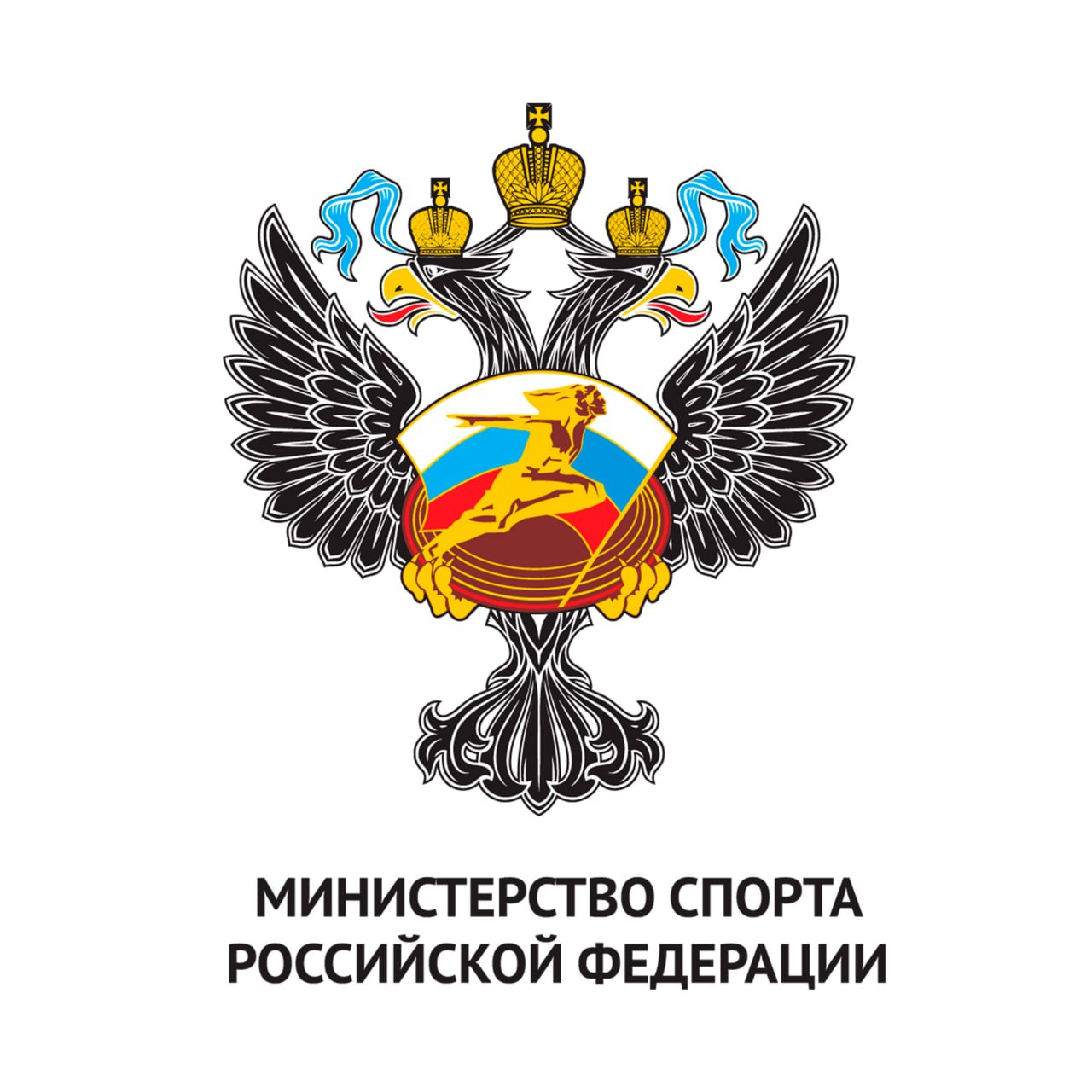 27.05.2023-28.05.2023 года г. СевастопольОбщие положенияСпортивное мероприятие Чемпионат города Севастополя по подводному спорту в группах спортивных дисциплин: апноэ – статическое, апноэ – динамическое в классических ластах (далее - Соревнование) проводится в соответствии с Календарным планом официальных физкультурных мероприятий и спортивных мероприятий города Севастополя на 2023 год, календарным планом соревнований Региональной общественной организации «Федерация подводного спорта Севастополя» (далее - РОО «Федерация подводного спорта Севастополя») на 2023 год,  настоящим Положением.Соревнование проводится в соответствии Правилами вида спорта «подводный спорт», утвержденных приказом Минспорта России от 27 апреля 2018 г. № 416 (с изменениями от 02 сентября 2019 г. № 714, от 8 декабря 2021 г. № 956 (далее – Правила);1.3. Соревнования проводятся в рамках реализации плана мероприятий по подготовке и проведению празднования в 2023 году 100-летия образования Министерства спорта Российской Федерации.Соревнование проводится в целях развития подводного спорта в Севастополе и ставит перед собой следующие задачи:1.4.1. формирование здорового образа жизни спортсменов;1.4.2. развитие и популяризация подводного спорта в городе Севастополе;1.4.3. приобретение соревновательного опыта, повышение спортивного мастерства и квалификации спортсменами;1.4.4. выявление перспективного резерва;1.4.5. выполнение разрядных нормативов;1.4.6. выявление сильнейших спортсменов для формирования списочного состава кандидатов в спортивные сборные команды города Севастополя на 2023 год по виду спорта «подводный спорт». 1.4.7. повышение квалификации тренеров и судей.При проведении соревнования запрещается оказывать противоправное влияние на результаты спортивных соревнований, а также, участвовать в азартных играх в букмекерских конторах и тотализаторах путем заключения пари на официальные спортивные соревнования в соответствии с требованиями, установленными пунктом 3 части 4 статьи 262 Федерального закона от 04.12.2007 № 329-ФЗ «О физической культуре и спорте в Российской Федерации» (далее - Федеральный закон).Обработка персональных данных участников спортивных соревнования осуществляется в соответствии с Федеральным законом от 27.07.2006 № 153-ФЗ «О персональных данных». Согласие на обработку персональных данных представляется в комиссию по допуску участников (Приложение 1).Данное Положение является основанием для командирования спортсменов, тренеров, спортивных судей и иных специалистов в области физической культуры и спорта на Соревнование.II. Права и обязанности организаторов2.1. Общее руководство подготовкой и проведением Соревнования осуществляется РОО «Федерация подводного спорта Севастополя» при содействии МРОО «Ассоциация подводной деятельности Крыма и Севастополя», Филиалом ФАУ Министерства обороны Российской Федерации "Центральный спортивный клуб армии" (г. Севастополь).2.2. Ответственность за подготовку места проведения Соревнования, снабжение инвентарем и оборудованием, соблюдение техники безопасности возлагается на оргкомитет, утвержденный приказом от 17.04.2023г. № 1-ЧС23 РОО «Федерация подводного спорта Севастополя».2.3. Непосредственное проведение Соревнования возлагается на судейскую коллегию, утвержденную приказом РОО «Федерация подводного спорта Севастополя» от 17.04.2023г. № 2-ЧС23.Главный судья – Спиридонов Дмитрий Александрович (спортивный судья 1 категории), Главный секретарь – Спиридонова Мария Викторовна (спортивный судья 1 категории). III. Обеспечение безопасности участников 3.1. Соревнование проводится на территории, специально подготовленной для проведения официального спортивного соревнования в соответствии с Федеральным законом от 04.12.2007 № 239-ФЗ 
«О физической культуре и спорте в Российской Федерации».3.2. В целях достижения необходимой безопасности зрителей и участников во время соревнования, проводится предварительная проверка соответствующих условий и правил обеспечения безопасности при проведении официальных спортивных соревнований, утвержденных Постановлением правительства РФ от 18 апреля 2014 года № 353.3.3. Контроль за выполнением требований безопасности возлагается на главного судью соревнований и директора спортивного сооружения. 3.4. Соревнование проводится в условиях сохраняющейся угрозы совершения террористического акта и организации деятельности по противодействию его совершению (согласно решению председателя Антитеррористической комиссии в города Севастополе установлен высокий («желтый») уровень террористической опасности).3.5 Согласно Указу Губернатора города Севастополя от 17.03.2020 №14-УГ «О введении на территории города Севастополя режима повышенной готовности» (с изменениями и дополнениями) при проведение спортивного Соревнования на территории города Севастополя использование средства индивидуальной защиты органов дыхания носит рекомендательный характер. 3.6 Ответственность за реализацию требований Положения при проведении соревнования возлагается на организатора соревнования РОО «Федерация подводного спорта Севастополя». Президент РОО «Федерация подводного спорта Севастополя» - Сомова А.А.	3.7 Участие в соревновании осуществляется только при наличии договора (оригинал) о страховании жизни и здоровья от несчастных случаев, который представляется в комиссию по допуску спортсменов на каждого участника.3.8 Оказание скорой медицинской помощи осуществляется в соответствии с приказом Министерства здравоохранения Российской Федерации от 23.10.2020 № 1144н «Об утверждении порядка организации оказания медицинской помощи лицам, занимающимся физической культурой и спортом (в том числе при подготовке и проведении физкультурных мероприятий и спортивных мероприятий), включая порядок медицинского осмотра лиц, желающих пройти спортивную подготовку, заниматься физической культурой и спортом в организациях и (или) выполнить нормативы испытаний (тестов) Всероссийского физкультурно-спортивного комплекса «Готов к труду и обороне» и форм медицинских заключений о допуске к участию в физкультурных и спортивных мероприятиях».3.9 Антидопинговое обеспечение Соревнования осуществляется в соответствии с Общероссийскими антидопинговыми правилами (далее - Правила), утвержденными приказом Минспорта РФ №464.	В соответствии с пунктом 12.14.2. Правил, ни один спортсмен или иное лицо, в отношении которого была применена дисквалификация, не имеет права во время срока дисквалификации участвовать ни в каком качестве в соревновании.IV. Общие сведения о спортивном Соревновании4.1. Соревнование проводится по адресу: г. Севастополь, пл. Нахимова, 2, спортивный комплекс (плавательный, в/г 236) филиала ФАУ Министерства обороны Российской Федерации "Центральный спортивный клуб армии" (г. Севастополь). Бассейн закрытый, плавательный, длина 25 метров, 6 дорожек, глубина и температура воды соответствуют требованиям Правил вида спорта).4.2. Соревнование проводится 27-28 мая 2023 года. Планируемое количество участников 12 человек.4.3. Программа соревнования:27 мая 2023года:19:00- Брифинг20:00- Мандатная комиссия28 мая 2023года:08:00 – Регистрация участников 09:00 - Торжественное открытие09:30 - Начало разминки апноэ-статическое10:00 - Старты апноэ - статическое 12:30 – Начало разминки апноэ-динамическое в классических ластах13:00 - Старты апноэ – динамическое в ластах15:00 - Награждение победителей и призеров.  4.4. Организатор соревнования оставляет за собой право внести изменения в п.4.3. Положения в случае изменения фактического количества участников соревнования, либо при иных непредвиденных обстоятельствах, известив об этих изменениях всех участников соревнования до начала мандатной комиссии.V. Требования к участникам соревнования и условия их допуска 5.1.  К участию в Соревнованиях допускаются спортсмены и спортсменки 18 лет и старше, имеющие соответствующий уровень подготовленности по виду спорта «подводный спорт» с учетом лучших результатах спортсмена за последние 12 месяцев, являющиеся гражданами Российской Федерации, проживающие на территории города Севастополя. 5.2. Устанавливаются следующие ограничения:VI. Заявки на участие6.1. Для непосредственного допуска к Соревнованию спортсмены должны пройти регистрацию в мандатной комиссии 27 мая 2023 года с 20.00ч. до 21:00ч. на территории спортивного комплекса филиала ФАУ Министерства обороны Российской Федерации "Центральный спортивный клуб армии" (г. Севастополь), пл. Нахимова, 2.6.2. Заявка на участие, заверенная печатью и подписью руководителя физкультурно-спортивной организации (для спортсменов клубов, СШОР, СШ), заверенная подписью и личной печатью врача по спортивной медицине либо уполномоченным представителем медицинской организации, имеющей сведения о прохождении углубленного медицинского обследования (УМО) спортсменом с расшифровкой фамилии, имени, отчества (при наличии) и заверяется печатью и подписью главного врача ГАУЗС «Центр лечебной физкультуры и спортивной медицины», имеющего лицензию на осуществление медицинской деятельности, предусматривающей работы (услуги) по лечебной физкультуре и спортивной медицине (Приложение 3). 6.3. К заявке прилагаются следующие документы для каждого спортсмена: 6.3.1.  паспорт гражданина Российской Федерации; 6.3.2. в случае наличия временной регистрации – документ, подтверждающий временную регистрацию на территории города Севастополя;6.3.3.подтверждение спортивной квалификации (при наличии);6.3.4. страховой полис обязательного медицинского страхования (оригинал);6.3.5. страховой полис, оформленный в соответствии с действующим Положением Федерации подводного спорта России о страховании (оригинал);6.3.6. оригинал согласия на обработку и на распространение персональных данных, лично подписанный спортсменом (Приложение 1);6.4 Судьи предоставляют: удостоверение или книжку спортивного судьи, паспорт гражданина РФ, ИНН и страховое свидетельство государственного пенсионного страхования.6.5. К участию в соревновании допускаются спортсмены, которые подали предварительную заявку (Приложение № 2) на электронную почту РОО «Федерация подводного спорта Севастополя»: sport@sevfps.ru. Предварительные заявки должны быть поданы до 22 мая 2023 года включительно. Спортсмены, не прошедшие электронную регистрацию и не подавшие электронную заявку до 22 мая 2023 года (включительно), к участию в соревновании допускаются только по решению Проводящей организации.VII. Стартовый протокол7.1. Предварительный стартовый протокол будет опубликован на сайте РОО «Федерация подводного спорта Севастополя» http://sevfps.ru/, на канале мессенджера «Телеграмм» РОО «Федерация подводного спорта Севастополя» и чате спортсменов Соревнования 27.05.2023г. после окончания мандатной комиссии и оформления окончательных стартовых заявок.7.2. Стартовый протокол будет вывешен на доске официальных объявлений в помещения спортивного комплекса (плавательный, в/г 236) филиала ФАУ Министерства обороны Российской Федерации "Центральный спортивный клуб армии" (г. Севастополь), пл. Нахимова, 2, возле чаши бассейна после окончания регистрации спортсменов.7.3. Порядок выступления спортсменов определяется согласно п.7.5.1. и 8.5.1. раздела VI Правил вида спорта.VIII. Условия подведения итогов8.1. Соревнования личные.8.2. Спортивные соревнования проводятся, как прямые финалы без предварительных заплывов.8.3.	Победители определяются раздельно среди мужчин и женщин по лучшему результату согласно п.7.6 и п.8.6. раздела VI Правил.8.4.	В случае несогласия с решением судейской коллегии, представители команд участников соревнований могут подать протест согласно
п.13 раздела VI Правил.8.5. Итоговые результаты (протоколы) Соревнований на бумажном и электронном носителях представляются в ООО «Федерация подводного спорта России», Управление по делам молодежи и спорта города Севастополя в течение двух недель со дня окончания спортивного соревнования.IX. Награждение победителей и призеров9.1. Победители и призеры в видах программы соревнования отдельно среди мужчин и женщин награждаются дипломами и медалями соответствующих степеней.9.2. Проводящая организация оставляет за собой право учреждения дополнительных призов.X. Условия финансирования10.1.	РОО «Федерация подводного спорта Севастополя» и МРОО «Ассоциация подводной деятельности Крыма» принимают на себя расходы по оплате работы судей, по проживанию, проезду иногородних судей, оплате медицинского сопровождения, по приобретению наградной атрибутики (медали, дипломы), изготовлению сувенирной продукции, канцелярских товаров, аренде базы (плавательного бассейна) для проведения Соревнования.10.2.	Затраты в связи с личным участием спортсменов, тренеров, персонала спортсменов в соревновании несут сами участники соревнования или их командирующие организации.XI. Ответственность за исполнение требований11.1. Согласно п. 3.5 приказа Управления по делам молодежи и спорта города Севастополя от 10.08.2017 № 265 «О порядке проведения и финансирования официальных физкультурных, спортивных и иных мероприятий, обеспечение участия в них за счет средств бюджета города Севастополя и утверждении нормативов затрат средств бюджета города Севастополя на проведение официальных физкультурных и спортивных мероприятий города Севастополя, а также официальных значимых физкультурных, спортивных и массовых спортивно-зрелищных мероприятий, проводимых в городе Севастополе, включенных в календарный план», в течение 3-х дней после завершения спортивного мероприятия главный судья соревнования представляет отчет-анализ о его проведении и итоговые протоколы в установленной форме в Управление. 11.2. Согласно п. 10 приказа Управления по делам молодежи и спорта города Севастополя от 27.07.2017 № 205 «О Порядке утверждения Положений (Регламентов) об официальных физкультурных мероприятиях и спортивных мероприятий города Севастополя» организатор спортивного мероприятия, главная судейская коллегия и участники несут ответственность за исполнение всех требований, изложенных в Положении (Регламенте) об официальном спортивном мероприятии города Севастополя. 11.3. В случае неисполнения организатором и (или) главной судейской коллегией, участниками требований Положения, Управление вправе отменить их результаты.XIV. Контактная информацияРОО «Федерация подводного спорта Севастополя», 299053, город Севастополь, ул. Коралловая, 63,  sport@sevfps.ru, Анастасия Андреевна Сомова, +7(912) 05-15-632Кулешов Вячеслав Станиславович, +7 (978) 82-42-327Приложение № 1СОГЛАСИЕ НА ОБРАБОТКУ ПЕРСОНАЛЬНЫХ ДАННЫХучастника спортивных соревнований по подводному спорту всероссийского уровня (чемпионат, кубок, первенство России, всероссийские соревнования, межрегиональные спортивные соревнования) (в соответствии с требованиями Федерального закона от 27.07.2006 г. №152-ФЗ «О персональных данных»)Я, ____________________________________________________________________,(ФИО)дата рождения _______________, зарегистрирован по адресу: _____________________________ ________________________________________, паспорт: серия ___________, № _____________, __________________________________________________________________,выдан (кем, когда)даю организатору спортивных соревнований – Региональной общественной организации «Федерация подводного спорта Севастополя» (далее – ФПСС), а также организациям, уполномоченным ФПСС проводить спортивные соревнования, свое согласие на обработку моих персональных данных в целях организации, проведения, участия, подведения итогов спортивных соревнований по подводному спорту регионального уровня, организуемых ФПСС, и подтверждаю, что с Положением о спортивном соревновании ознакомлен (-на).Настоящее согласие предоставляется на осуществление действий в отношении моих персональных данных, которые необходимы или желаемы для достижения указанных выше целей, включая сбор, систематизацию, накопление, хранение, уточнение (обновление, изменение), использование, распространение (в том числе передачу третьим лицам), пересылку по электронной почте, обезличивание, блокирование, публикацию в сети «Интернет», а также осуществление иных действий с персональными данными, предусмотренных законодательством Российской Федерации. Настоящим я даю согласие на обработку следующих моих персональных данных для организации работы мандатной комиссии, заполнения протоколов, ведения протоколов хода соревнований, подведения итогов соревнований, заполнения грамот и дипломов призеров и победителей, ведомостей выдачи призов, возможности использования официальных протоколов соревнований, выдачи документов об участии в соревнованиях и присвоения спортивных разрядов и званий: фамилия, имя, отчество;  пол;  число, месяц, год рождения;  гражданство;  адрес проживания (регистрации);  серия, номер основного документа, удостоверяющего личность;  данные полиса обязательного медицинского страхования,  данные медицинских осмотров, заключений и рекомендаций врачей, данные о  хронических заболеваниях;  спортивный разряд, звание;  адрес электронной почты и номер телефона,  фото и видеосъемка в рамках подготовки и участия в соревнованиях,  название и номер спортивного учреждения;  результат участия в спортивных соревнованиях (в том числе протокол и заявки на участие).Я согласен (-на), что обработка персональных данных может осуществляться как с использованием автоматизированных средств, так и без таковых.Согласие на обработку моих персональных данных действует с даты его подписания до даты отзыва, если иное не предусмотрено законодательством Российской Федерации. Я уведомлен (-на) о своем праве отозвать  настоящее согласие в любое время. Отзыв производится по моему письменному заявлению в адрес ФПСС в порядке, определенном законодательством Российской Федерации. Я подтверждаю, что, давая настоящее согласие, я действую по своей воле и в своих интересах.                                                                                                        «____» ______________ 202__ г.                                                      ______________ / ______________________________________/   	                                                     Подпись			         Расшифровка подписиПриложение № 2ПРЕДВАРИТЕЛЬНАЯ ЗАЯВКАПредварительная заявка  на  старты в дисциплинах:Примечания:(1) окончательная заявка подается на брифинге, накануне соревнований;(2) лучший текущий результат необходимо привести, чтобы организаторы, страхующие и судейская коллегия, были осведомлены об уровне подготовки участника. _______________подпись     _______________________ (расшифровка подписи)                                                                                           «_____»___________20___г.Приложение № 3ЗАЯВКАОт _____________________________________________________________(ФИО участника)На участие в: _ Чемпионате города Севастополя по подводному спорту в группах спортивных дисциплин: апноэ – статическое, апноэ – динамическое в ластах ____________________________________________Проводимых в __городе Севастополе________________________________в период ___27-28 мая 2023 года ____________________________________Дата рождения: _______________Спортивный разряд/звание____________                                                                                                                                            (при наличии)Принадлежность к спортивной организации (город, наименование) _______________________________________________________________________ФИО личного тренера _____________________________________________Допуск врача к участию в соревновании:Ф.И.О. спортивного врача ___________________________________________ 		 Подпись врача _______________________ Печать медицинского учреждения, в котором спортсмены проходили диспансеризацию«____»_____________202__ г.Руководитель региональной спортивной федерации (при наличии)    (название организации, должность, Ф.И.О. и подпись руководителя, печать организации)______________________________________  (подпись участника, ФИО)                                                                            «____»_____________202__ г.                                                                 ___________________________Согласовано:Начальник Управленияпо делам молодежи и спортагорода Севастополя_______________  С.А. Резниченко«        » ____________ 2023 г.Согласовано:Временно исполняющий обязанности начальника Филиала ФАУ Министерства обороны Российской Федерации "Центральный спортивный клуб армии" (город Севастополь)  ___________________ Т.И. Синенко«           » _____________ 2023 г.Согласовано:Президент МР ОО «Ассоциация подводной деятельности Крыма и Севастополя»________________  Г.А. Приходько«            » _____________ 2023 г.Утверждаю:Президент РОО «Федерацияподводного спорта Севастополя»_________________ А.А. Сомова«            » _____________ 2023 г.Наименование спортивной дисциплины(в соответствии с ВРВС)Группы участников соревнования по полу и возрасту(в соответствии с ЕВСК)Спортивный разрядне ниже*Номер-код спортивной дисциплины(в соответствии с ВРВС)апноэ - статическоемужчины и женщины с 18 лет(должно исполниться на момент проведения соревнований)без действующих спортивных разрядовапноэ – динамическое в ластахмужчины и женщины с 18 лет(должно исполниться на момент проведения соревнований)без действующих спортивных разрядовв    РОО «Федерация подводного спорта Севастополя»(наименование проводящей организации)от (ФИО спортсмена)на участие в соревновании: «Чемпионат Севастополя по подводному спорту в группах спортивных дисциплин: апноэ – статическое, апноэ – динамическое в ластах»(наименование соревнований)проводимых в г.Севастополе, пл. Нахимова, д. 2(место проведения)в период с 27 по 28 мая 2023 года(дата проведения)дата рождения:                                     спортивный разряд*:                                                                                                                         (*при наличии)ДисциплинаЗаявка на соревнования (1) (в метрах)Лучший результат в текущем году (2)апноэ - статическоеапноэ - динамическое в ластах